BADATELSKÁ OTÁZKA:PROČ Marie Terezie a Josef II. Začali zavádět reformy v habsburské monarchii?………………………………………………………………………………………………………………………………………………………………………………………………………………………………………………………………………………………………………………………………………………………………………………………………………………………………………………………………………………………………………………………………………………………………………………………………………………………………………………………………………………………………………………………………………………………………………………………………………………………………………………………………………………………………………………………………………………………………………………………………………………………………………………………………………………………………………………………………Znáš nějakého jiného Habsburka, který vládl Českým zemím DŘÍVE než Marie Terezie?…………………………………………………………………………………………………………………………..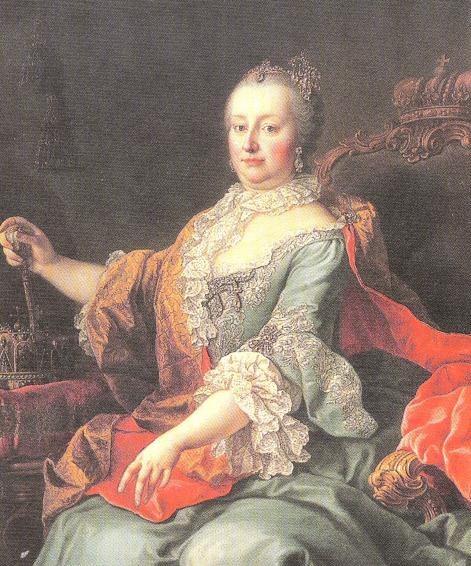 BADATELSKÁ OTÁZKA:PROČ Marie Terezie a Josef II. Začali zavádět reformy v habsburské monarchii?………………………………………………………………………………………………………………………………………………………………………………………………………………………………………………………………………………………………………………………………………………………………………………………………………………………………………………………………………………………………………………………………………………………………………………………………………………………………………………………………………………………………………………………………………………………………………………………………………………………………………………………………………………………………………………………………………………………………………………………………………………………………………………………………………………………………………………………………Znáš nějakého jiného Habsburka, který vládl Českým zemím DŘÍVE než Marie Terezie?…………………………………………………………………………………………………………………………..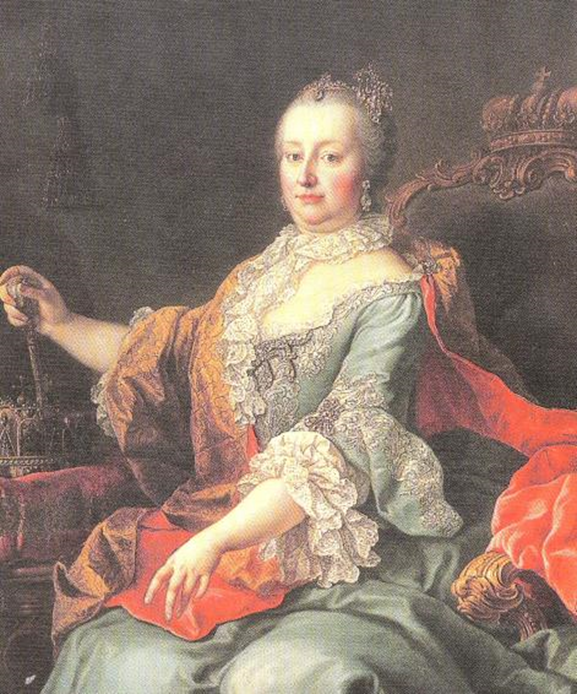 BADATELSKÁ OTÁZKA:PROČ Marie Terezie a Josef II. Začali zavádět reformy v habsburské monarchii?……………………………………………………………………………………………………………………………………………………………………………………………………………………………………………………………………………………………………………………………………………………………………………………………………………………………………………………………………………………………………………………………………………………………………………………………………………………………………………………………………………………………………………………………………………………………………………………………………………………………………………………………………………………………………………………………………………………………………………………………………………………………………………………………………………………………………………………………………………Znáš nějakého jiného Habsburka, který vládl Českým zemím DŘÍVE než Marie Terezie?…………………………………………………………………………………………………………………………..BADATELSKÁ OTÁZKA:PROČ Marie Terezie a Josef II. Začali zavádět reformy v habsburské monarchii?……………………………………………………………………………………………………………………………………………………………………………………………………………………………………………………………………………………………………………………………………………………………………………………………………………………………………………………………………………………………………………………………………………………………………………………………………………………………………………………………………………………………………………………………………………………………………………………………………………………………………………………………………………………………………………………………………………………………………………………………………………………………………………………………………………………………………………………………………………Znáš nějakého jiného Habsburka, který vládl Českým zemím DŘÍVE než Marie Terezie?…………………………………………………………………………………………………………………………..